PIXTON: Quick Start GuideGo to http://www.pixton.com/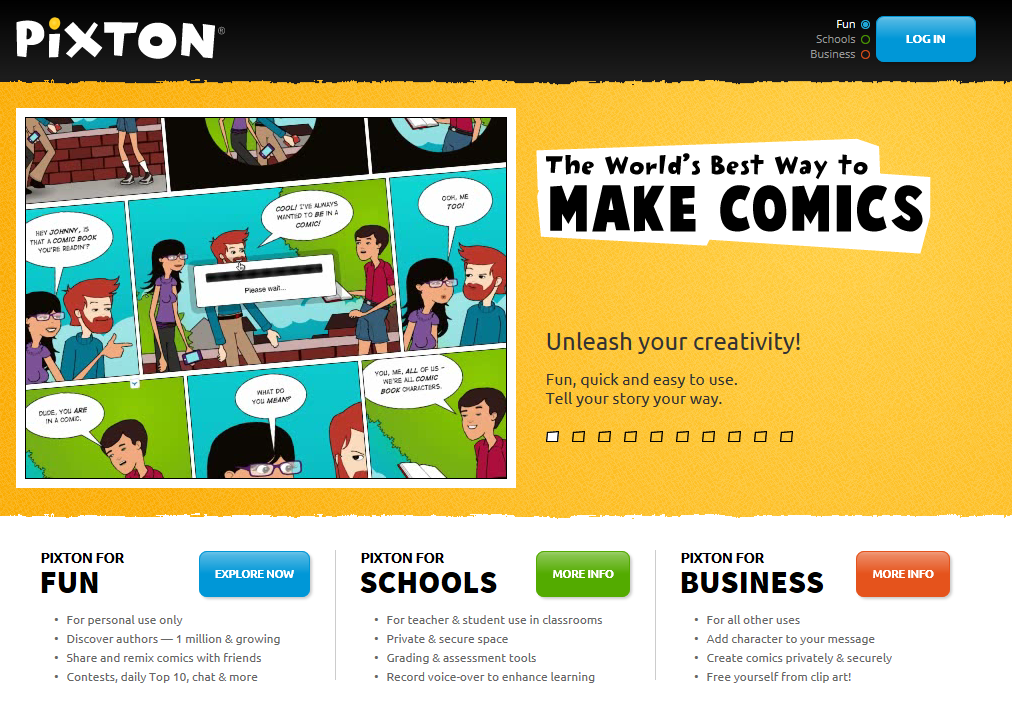 Click “Explore Now” under Pixton for Fun. 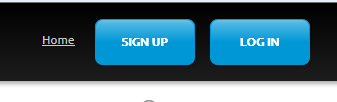 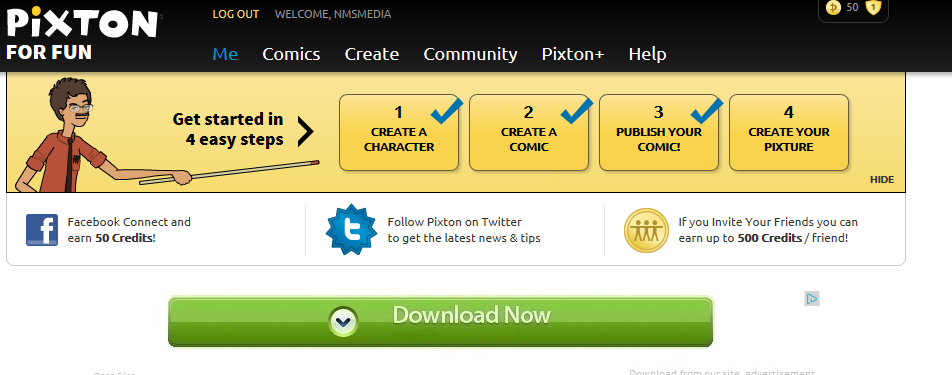 Sign up. But when you get to the next screen don’t click “Download Now” (you don’t need to)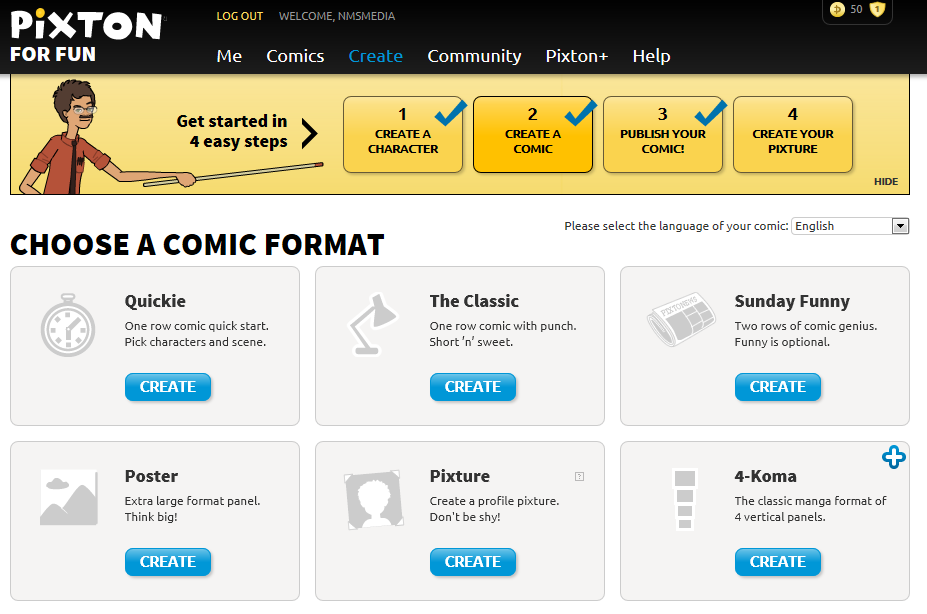 Click “Create” then “Create a comic.” Choose Sunday Funny. 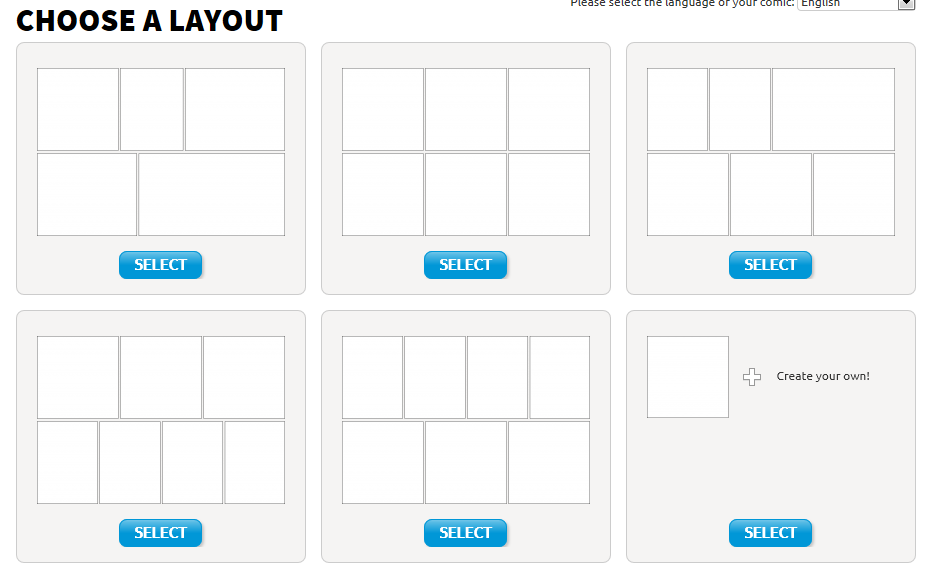 Choose a Layout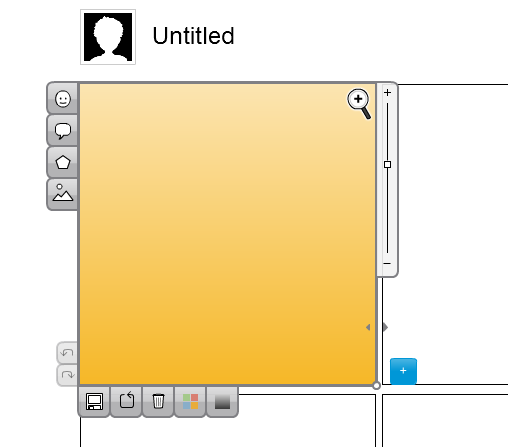 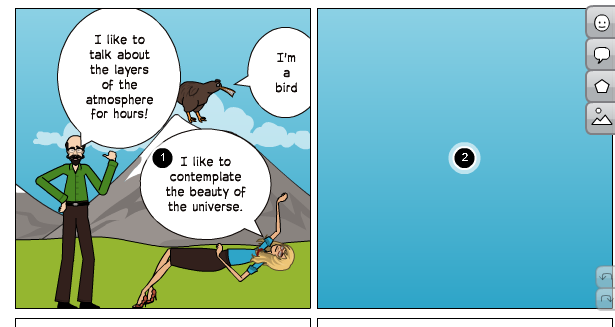 There are helpful videos you can watch. Also just experiment. Double click on characters. Zoom in to change details in the face. Move things around….etc.